VISION  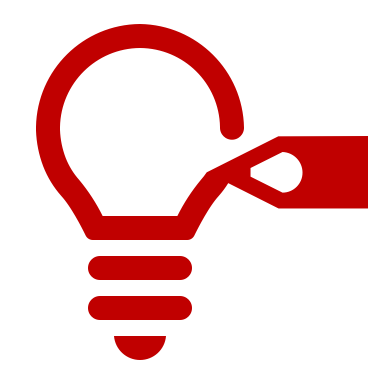            What’s your motivation or inspiration for creating the product?                   What positive change or impact will it bring to the world?VISION             What’s your motivation or inspiration for creating the product?                   What positive change or impact will it bring to the world?VISION             What’s your motivation or inspiration for creating the product?                   What positive change or impact will it bring to the world?VISION             What’s your motivation or inspiration for creating the product?                   What positive change or impact will it bring to the world? TARGET GROUP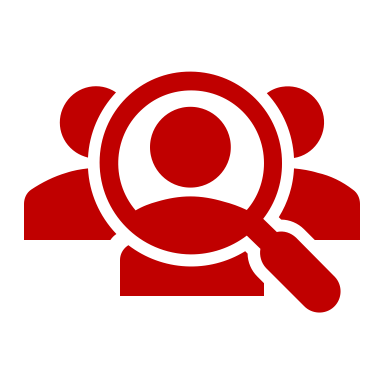 Which market or market segment does the product address?Who are the target customers and users? NEEDS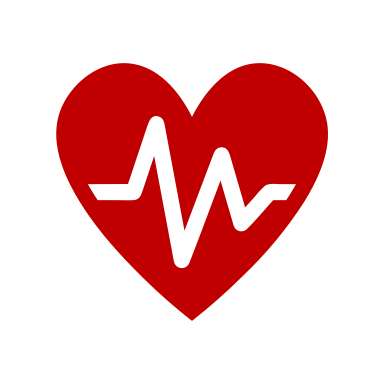 What problem does the product solve?What benefits does it bring?What is its value proposition?Why will the target group want to buy it? PRODUCT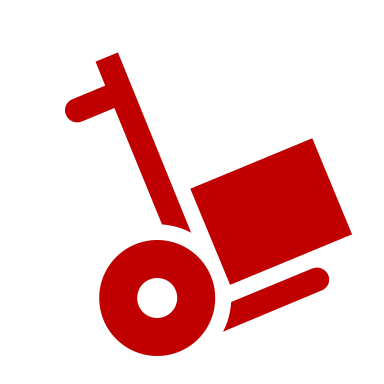 What kind of product is it?Describe it in 5 features or less.What makes it stand out?What are its unique selling points?Have you done a feasibility study? BUSINESS GOALS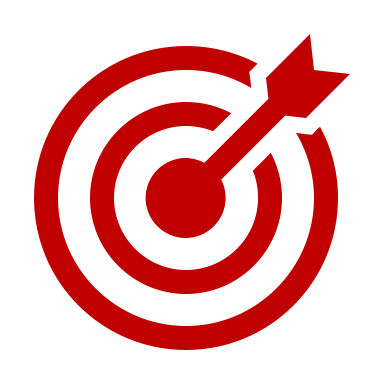 How does the product benefit the company?What are the business goals (e.g., increase revenue, new market penetration)?What are your targets, and how will you measure performance?